Thông tin chi tiết kế hoạch lựa chọn nhà thầuTop of FormBottom of Form[Số gói thầu : 1 ]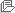 Top of FormBottom of FormTrang chủXây dựng và phát triển bởi Bộ Kế hoạch và Đầu tưSố KHLCNT 20200616686 - 00 Loại thông báo Thông báo thực Hình thức thông báo  Đăng lần đầu Tên KHLCNT Tư vấn lập báo cáo kinh tế kỹ thuật xây dựng công trình Cải tạo, sửa chữa một số công việc trong khu nhà A1, nhà A3, khu nhà ăn ca Bên mời thầu Nhà máy In tiền Quốc giaPhân loại Hoạt động chi thường xuyên Phạm vi điểu chỉnh Trong phạm vi điều chỉnh của luật đấu thầu Ngày phê duyệt KHLCNT 03/06/2020 Số QĐ phê duyệt KHLCNT Quyết định phê duyệt Kế hoạch lựa chọn nhà thầu số 258/QĐ-NMI ngày 03/06/2020 của Phó Tổng giám đốc phụ trách Nhà máy In tiền Quốc gia Giá dự toán  42.422.600 VND Ngày đăng tải 05/06/2020 STTLĩnh vực LCNTTên gói thầuGiá gói thầu (VND)Chi tiết nguồn vốnHình thức LCNTPhương thức LCNTThời gian bắt đầu tổ chức LCNTLoại hợp đồngThời gian thực hiện hợp đồngĐịa điểm thực hiện gói thầuSố TBMT/TBMST đã tạo1Tư vấn Tư vấn lập báo cáo kinh tế kỹ thuật xây dựng công trình Cải tạo, sửa chữa một số công việc trong khu nhà A1, nhà A3, khu nhà ăn ca42.422.600 Vốn sản xuất kinh doanh Nhà máy In tiền Quốc giaChỉ định thầu rút gọn, trong nước, không sơ tuyển, không qua mạng Một giai đoạn một túi hồ sơTháng 6 Năm 2020Trọn gói30 NgàyThành phố Hà NộiQuyết định phê duyệt   QD 258 - 2020.pdf 